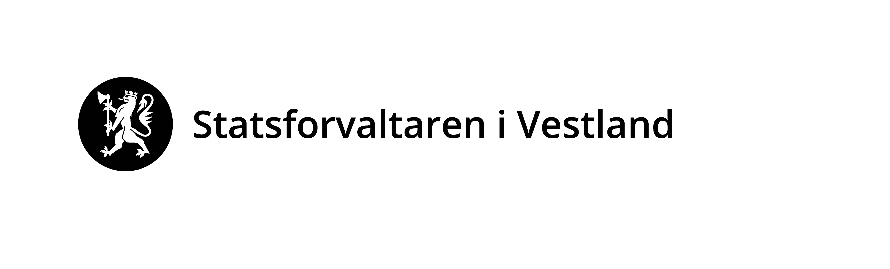 Evaluering av turnusteneste for turnusfysioterapeutar Evalueringsskjemaet skal fyllast ut av turnusfysioterapeutar ved slutten av turnustenesta i spesialisthelsetenesta og kommunehelsetenesta. Ved å sende inn evalueringsskjemaet, kan du medverke til ei betre turnusteneste. Du kan velje skjema på nynorsk eller bokmål. Skjemaet er eit word-dokument som du kan lagre på eige område på pc-en din og fylle ut elektronisk. Send utfylt skjema til Statsforvaltaren i Vestland. Send helst skjema ved å gå inn på nettsida vår, Statsforvalteren i Vestland, og send sikker melding. Skjema kan sendast  også sendast per post, til Njøsavegen 2, 6863 Leikanger eller som e-post til sfvlpost@statsforvalteren.noDersom du har hatt turnusteneste i andre fylke enn Vestland, skal du sende utfylt evalueringsskjema til statsforvaltaren i det aktuelle fylket. Om formål og innhald i turnustenesta, sjå Rundskriv IS-1/2018 «Organisering og gjennomføring av praktisk teneste (turnusteneste) for fysioterapeuter» , https://www.helsedirektoratet.no/rundskriv/praktisk-tjeneste-for-fysioterapeuter/Organisering%20og%20gjennomf%C3%B8ring%20av%20praktisk%20tjeneste%20(turnustjeneste)%20for%20fysioterapeuter.pdf/_/attachment/inline/b6b1a555-8d5f-47e9-9f32-cbbf91956a89:03e5d750c656eac0dd9cdf28fd5710b7d733fccc/Organisering%20og%20gjennomf%C3%B8ring%20av%20praktisk%20tjeneste%20(turnustjeneste)%20for%20fysioterapeuter%20(2).pdfSjå og nettsida til Helsedirektoratet: https://helsedirektoratet.no/autorisasjon-utdanning-og-godkjenning/turnus/turnustjeneste-for-fysioterapeuterKontaktperson Anne Grete Robøle, tlf. 5557 2316